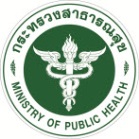 สรุปผลการดำเนินงาน ปีงบประมาณ พ.ศ. 2565อำเภอ แม่เมาะ  ยุทธศาสตร์ ที่ ...21.ประเด็น : โครงการป้องกันวัณโรคอำเภอแม่เมาะ 2.เป้าประสงค์ :1.เพื่อค้นหาผู้ป่วยวัณโรครายใหม่ในชุมชนให้ได้รับการรักษาเร็วขึ้น		2.เพื่อให้ผู้ป่วยวัณโรครักษาหาย		3.เพื่อลดอัตราการเสียชีวิตในผู้ป่วยวัณโรค		4.เพื่อลดอัตราการขาดการรักษาในผู้ป่วยวัณโรค3.ตัวชี้วัด 	จังหวัดลำปาง : ตัวชี้วัดหลัก 1.อัตราความสำเร็จของการรักษาวัณโรคปอดรายใหม่ มากกว่าร้อยละ 852.ความครอบคลุมการรักษาผู้ป่วยรายใหม่และกลับเป็นซ้ำ ร้อยละ 82.5			ตัวชี้วัดรอง1.อัตราการเสียชีวิตของผู้ป่วยวัณโรคทุกประเภท น้อยกว่า ร้อยละ 52.อัตราการขาดการรักษาของผู้ป่วยวัณโรคทุกประเภท เป็น 0 4.กลยุทธ์ : 1.กำหนดกลุ่มเป้าหมาย ประชากรกลุ่มเสี่ยงอำเภอแม่เมาะ จำนวน 2,267 คน	2.ผู้ป่วยวัณโรคที่ขึ้นทะเบียนรักษา ปี 2564 จำนวน 36 คน	3.ทบทวนคณะทำงานบริการจัดการผู้ป่วยวัณโรครายบุคคล TB Manangement Team อำเภอ	4.ทบทวนผู้รับผิดชอบงาน TB ของแต่ละรพ.สต.เป็น Care manger ผู้ป่วยในเขตรับผิดชอบ	5.คัดกรองกลุ่มเสี่ยงให้เสร็จสิ้นภายใน ไตรมาส 1	6.กำหนดผู้รับผิดชอบด้านต่างๆ ดังนี้		-การ Admit ผู้ป่วยวัณโรค 2 สัปดาห์ 		-การอ่านฟิล์ม CXR 		-การดูแลคุณภาพ AFB		-การเคาะปอดเพื่อเก็บเสมหะ		-ติดตามกลุ่มเสี่ยงที่ CXR ผิดปกติให้มาตรวจเสมหะภายใน 7 วัน ผ่านไลน์ TB แม่เมาะ	7.ควบคุมกำกับติดตาม เชื่อมโยงข้อมูลในเวชระเบียน คีย์ข้อมูล ICD 10 โดยลงรหัส Z111 Z016 ICD 9 หรือรหัสหัตถการ 8744 พร้อมทั้งตรวจสอบข้อมูลก่อนส่งขึ้น HDC จังหวัด	8.ติดตามรวบรวมและรายงานผลการคัดกรองให้สสจ.ทราบทุกเดือน ทั้งผลการคัดกรองในคลินิกและผลการคัดกรองของ มอค.	9.ติดตามขึ้นทะเบียนผู้ป่วยวัณโรคทุกเดือน ในระบบโปรแกรม NTIP พร้อมทั้งจัดส่งข้อมูลในจังหวัด	10.พัฒนาทีมเยี่ยมติดตาม DOT ของรพ.สต.ร่วมกับการประชุมระดับอำเภอ	11.ติดตามกำกับผลการดำเนินงานในที่ประชุม คปสอ.ทุกเดือน	12.ประชุมคณะทำงานบริหารจัดการผู้ป่วยวัณโรครายบุคคล TB Management Team อำเภอ (บูรณาการในการประชุม คป.สอ.) ทุกเดือน พร้อมจัดส่งรายงานการประชุม ส่งจังหวัด 5.ผลการดำเนินงานรหัส...020203....โครงการ ป้องกันวัณโรคอำเภอแม่เมาะ	5.1 เชิงปริมาณ		5.2 เชิงคุณภาพ จากการคัดกรองวัณโรค  โดยใช้ Mobile x-ray ผลการคัดกรองทั้งหมด เป้าหมาย 1,800 ราย มาคัดกรอง 1,248 ราย คิดเป็นร้อยละ 69.33 และมา CXR ที่รพ.แม่เมาะและ CXR จากโครงการตรวจสุขภาพเหมืองแร่ รวมผลการดำเนินงาน ร้อยละ 91.96 พบผล CXR ผิดปกติ และเก็บเสมหะส่งตรวจ ได้ทำการขึ้นทะเบียนการรักษาในระบบโปรแกรม NTIP ทุกราย โดยใช้ TB dot ส่งต่อให้รพ.สต.รับผิดชอบ ติดตามเยี่ยมให้ผู้ป่วยได้รับการรับประทานยาอย่างสม่ำเสมอต่อเนื่องและมาตรวจตามนัดทุกครั้ง 6.ปัญหาและแนวทางการดำเนินงานพัฒนา				         ผู้รับผิดชอบ     นางจิตรลดา  แสนกาวีตำแหน่ง	พยาบาลวิชาชีพชำนาญการกลุ่มงาน	การพยาบาลโทรศัพท์	0910693989e-mail	jitlada2516@gmail.comวัน/เดือน/ปี	16 กันยายน 2565ตัวชี้วัดปีงบประมาณ 2562ปีงบประมาณ 2562ปีงบประมาณ 2563ปีงบประมาณ 2563ปีงบประมาณ 2564ปีงบประมาณ 2564ปีงบประมาณ 2565ปีงบประมาณ 2565ตัวชี้วัดเป้าผลงานเป้าผลงานเป้าผลงานเป้าผลงานอัตราความสำเร็จของการรักษาวัณโรคปอดรายใหม่8586.678574.298563.418570.97ความครอบคลุมการรักษาผู้ป่วยรายใหม่และกลับเป็นซ้ำ82.510082.510082.510082.5100อัตราการเสียชีวิตของผู้ป่วยวัณโรคทุกประเภท510517.14517.07512.90อัตราการขาดการรักษาของผู้ป่วยวัณโรคทุกประเภท03.3308.5702.4406.45ปัญหาแนวทางการพัฒนา1.เนื่องจากสถานการณ์ COVID-19   ทำให้กลุ่มเป้าหมายมารับการ CXR  คัดกรองวัณโรคน้อยกว่าปีที่ผ่านมา 1.พัฒนาแนวทางการคัดกรองวัณโรคตามวิถี New  normal2.ติดตามกลุ่มเป้าหมายมารับการ CXR ในโรงพยาบาล